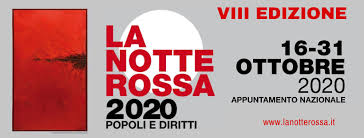    SABATO  31 OTTOBRE 2020               Cinema Teatro Artigiano                          di Massenzatico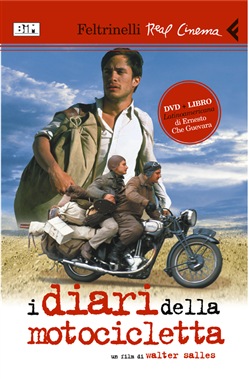 ORE 21.00Conversazione introduttiva con:LINDA MAGNONI – Critica cinematografica e scrittriceSTEFANO MORSELLI  - GiornalistaORE 21.30PROIEZIONE DEL FILMI DIARI DELLA MOTOCICLETTAIl viaggio nell’America Latina del giovane Ernesto Che GuevaraTUTTA LA CITTADINANZA E’ INVITATA – INGRESSO GRATUITOSaranno rigorosamente rispettate le regole di sicurezza previste dalle misure anti Covid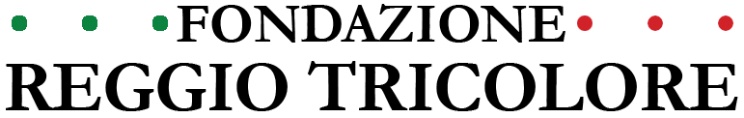 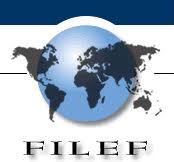 